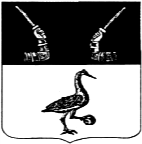 Администрация муниципального образованияПриозерский муниципальный район Ленинградской областиП О С Т А Н О В Л Е Н И Еот    2021 года   №   _____В соответствии с  п. 3 ст. 156  Жилищного кодекса Российской Федерации, соглашением  от 14.01.2021 № 12 между администрацией муниципального образования Приозерский муниципальный район и администрацией  муниципального образования  Сосновское сельское поселение  по передаче полномочий по установлению размера платы за содержание жилого помещения  для населения, отсутствием решений собственников при проведении общих собраний собственников жилых помещений многоквартирных домов муниципального образования Сосновское сельское поселение, Уставом муниципального образования Приозерский муниципальный район Ленинградской области, договорами управления многоквартирными домами,  администрация муниципального образования Приозерский муниципальный район Ленинградской области ПОСТАНОВЛЯЕТ:1. Установить размер платы   за содержание жилого помещения для нанимателей  жилых помещений по договорам социального найма, договорам найма жилых помещений муниципального жилищного фонда и для собственников  помещений в многоквартирном доме, не принявших решение об установлении размера платы за содержание жилого помещения, по  муниципальному образованию Сосновское сельское поселение (Приложение).2.  Настоящее постановление опубликовать на официальном сайте администрации муниципального образования Приозерский муниципальный район Ленинградской области в сети Интернет.3. Настоящее постановление вступает в силу с даты опубликования и распространяется на правоотношения, возникшие с 01.08.2021.4. Контроль за исполнением настоящего постановления возложить на заместителя главы администрации по жилищно-коммунальному хозяйству Стецюка В.В. Глава   администрации                                                                                                   А.Н. Соклаков Согласовано.Стецюк В.В.Петрюк О.Г.Хлюстова С.Л.Соколов С.А.Михалева И.Н.Разослано: дело - 1, ОКХ - 1, КФ - 1, поселение - 1, УО - 1,  ЕИРЦ ЛО - 1, ОИТ – 1 (в эл.виде), районная библиотека – 1.Приложениек постановлению администрации муниципального образования Приозерский муниципальный район Ленинградской областиот __ ________ 2021 года № __ Размер платы за содержание жилого помещения для нанимателей  жилых помещений по договорам социального найма и для собственников жилых  помещений в многоквартирном доме, не принявших решение об установлении размера платы за содержание жилого помещения, по  муниципальному образованию  Сосновское сельское поселение Управляющая организация  ООО «УК СосновоАгроПромТехника»Лист  согласованияК проекту постановления                                              от «___»________ 2021_    №________«Об установлении размера платы за содержание жилого помещения для нанимателей  жилых помещений по договорам социального найма и для собственников жилых  помещений в многоквартирном доме, не принявших решение об установлении размера платы за содержание жилого помещения, по  муниципальному образованию  Сосновское  сельское поселение»Структурное подразделение – отдел коммунального хозяйстваИсполнитель: ведущий специалист ОКХ Борисова О.М., тел.: 36-693Об установлении размера платы за содержание жилого помещения для нанимателей  жилых помещений по договорам социального найма и для собственников жилых  помещений в многоквартирном доме, не принявших решение об установлении размера платы за содержание жилого помещения, по  муниципальному образованию  Сосновское сельское поселение№ п/пАдресСодержание жилого помещения с 01.08.2021 по 31.07.2022(руб./1 кв.м)№ п/пАдресСодержание жилого помещения с 01.08.2021 по 31.07.2022(руб./1 кв.м)пос. Сосновоул. Береговая, д. 3931,08ул. Ленинградская, д. 809,35ул. Лесная, д. 29,35ул. Лесная, д. 88,99ул. Связи, д. 519,29пер. Свободный, д. 7 а6,72дер. Ореховоул. 4-я Подгорная, д. 1 а8,72пос. Платформа 69-й км  8.ул. Заводская, д. 1023,54Согласующее лицоЗамечания Виза согласования(дата, подпись)Заместитель главы администрации по жилищно-коммунальному хозяйствуСтецюк В.В.«____»________2021Заместитель главы администрации по экономике и финансам – председатель комитета финансовПетрюк О.Г.«____»________2021Начальник отдела коммунального хозяйстваХлюстова С.Л.«____»________2021Начальник отдела городского хозяйства Соколов С.А.«____»________2021Начальник юридического отделаМихалева И.Н.«____»________2021